SUBJECT: RETAIL MATH REFERENCE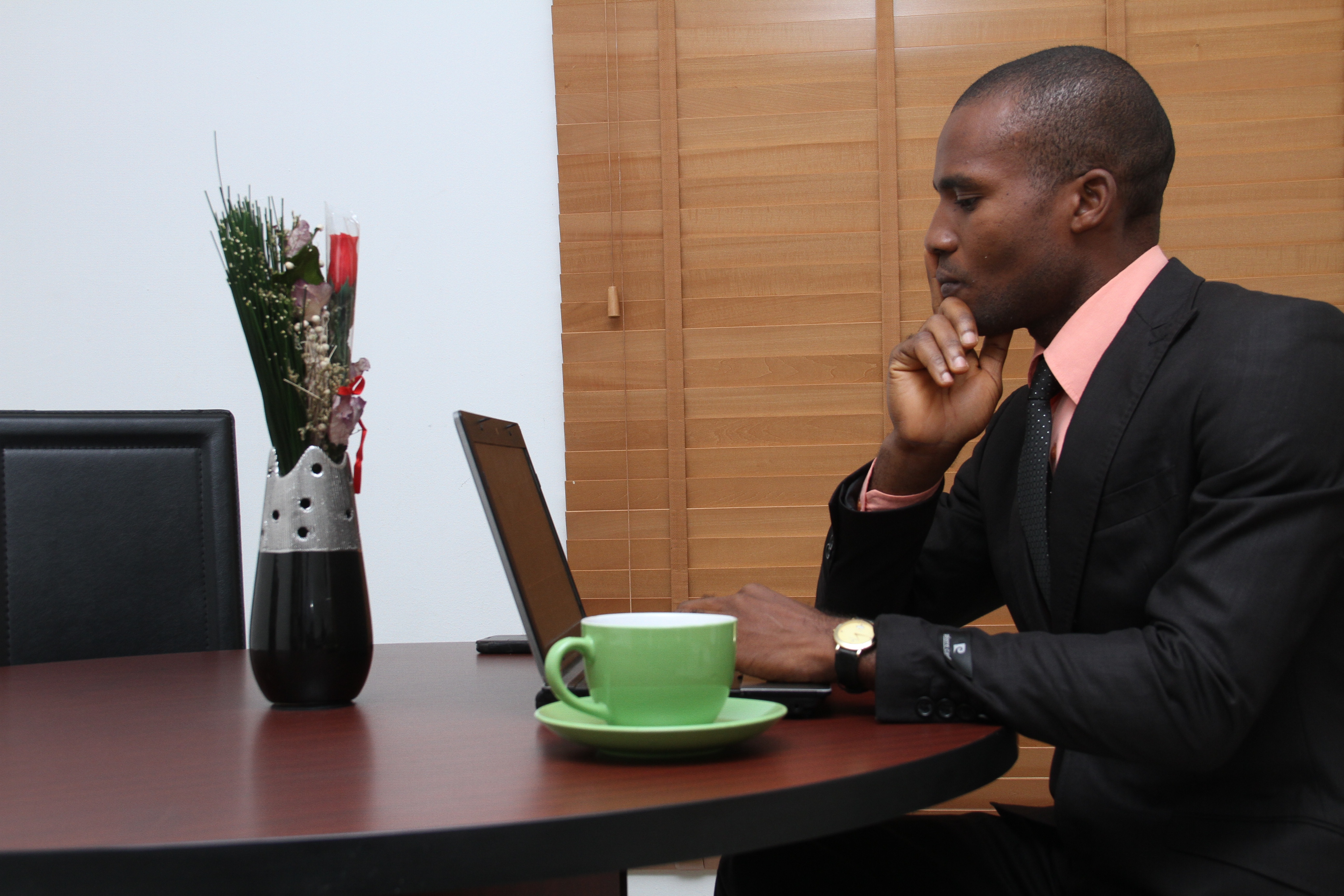 Have you seen the reference section at the end of your Retail Math eLearning lessons? They contain great job tools. GLOSSARY – For when you need to double check that acronym your boss keeps using. FORMULA INDEX – A handy cheat-sheetREPORT WALK THROUGH – A thorough guide of where you find the metric on a report, and how it’s used within the report context. 10 minutes a week adds up! Learn something new this week.DATEOBJECTIVEAUDIENCEAUDIENCEAUDIENCEDATEOBJECTIVEallteam leadsmerchantWeek of June 20, 2016Build learner engagementx